Технологическая карта занятияпо дополнительной общеобразовательной общеразвивающей программе «Мода и стиль»Тема занятия: «Использование метода коллаж для создания эскизов одежды»Ход занятияИсточники:1).Форма костюма. От коллажа к эскизу. Что такое концепт формы. Конструктивная проработка эскиза.Модный Градусhttps://www.youtube.com/watch?v=_9ETav1LArY 2).Мастер - класс "ЭСКИЗ МОДЕЛИ ОДЕЖДЫ В ТЕХНИКЕ КОЛЛАЖ"Marina D. https://www.youtube.com/watch?v=OvQFJMFTbnY    3). Коллаж: искусство слияния разных миров https://nauchniestati.ru/spravka/kollazh/  4). Шесть современных российских коллажистов, которых нужно знатьhttps://thecity.m24.ru/articles/930 5). Рекомендации .Как сделать коллаж.https://ru.wikihow.com/сделать-коллаж#.D0.A1.D0.BE.D0.B7.D0.B4.D0.B0.D0.BD.D0.B8.D0.B5-.D0.B1.D1.83.D0.BC.D0.B0.D0.B6.D0.BD.D0.BE.D0.B3.D0.BE-.D0.BA.D0.BE.D0.BB.D0.BB.D0.B0.D0.B6.D0.B0 Приложение 1Приложение 2Дизайн-анализ  макета   изделия Приложение 3Критерии оценивания декоративной отделки моделиМеханизм оценивания:- показатели критерия оценивания проявились в полной мере— 2 балла;- при частичном присутствии — 1 балла;- если отсутствуют — 0 баллов.Объединение«Мода и стиль»Возраст учащихся11-13 лет Количество учащихся7 человекТема занятия«Использование метода коллажа для создания эскизов одежды»Место занятия в ДООПРаздел в программе «Моделирование»Тип занятияКомплексное. Форма организации образовательного процессаФронтальная. Цель занятия Создание эскиза одежды в технике коллаж. Задачи занятия Обучающие: Познакомить с историей возникновения коллажа;Освоить технику коллаж;Научить созданию модели одежды в технике коллаж.Развивающие: Развивать фантазию и композиционное мышление;Развивать образное мышление и творческую активность.Сформировать интерес к созданию эскизов.Воспитывающие:Формировать чувство прекрасного, эстетического вкуса;Воспитать самостоятельность при выполнении практического задания.Воспитывать морально-волевые  качества: целеустремленность, трудолюбие, аккуратность, усидчивость.Ожидаемый результат:- учащиеся познакомятся с техникой коллаж, создадут самостоятельно эскиз модели одежды в технике коллаж.Воспитательные: - воспитывать морально-волевые  качества: целеустремленность, трудолюбие, аккуратность, усидчивость. Планируемые результаты занятияПредметные: - владеют знаниями создания эскиза в технике коллаж- создание эскиза в технике коллажМетапредметные: -демонстрируют фантазию и композиционное мышление способны демонстрировать   образное мышление и творческую активность ;проявляют интерес к созданию эскизов.Личностные результаты - демонстрируют морально-волевые качества: целеустремленность, трудолюбие, аккуратность, усидчивость.Используемая педагогическая технология Использование ИКТ. Прием «Кроссворд»Методы и приемы- словесный – объяснение; - наглядный – демонстрация наглядных материалов, презентация; - практический – конструирование  и моделирование;- репродуктивный;- метод стимулирования; -Прием «Кроссворд»Вид занятияЗанятие - практикумУсловия реализации занятияЗанятие проходит в оборудованной технической мастерской, соответствующей нормам СанПиН, что позволяет реализовать практико-ориентированную направленность на занятии.Оборудование:- экран;- ноутбук;- проектор.Раздаточные и демонстрационный материалы: цветная бумага ткань, иголка, ножницы  скотч, ножницы, клей, таблицы с заданием.Время проведения занятия40 минутОсновные понятия Техника коллаж, основа, фон, стилизация, набросок.№Этап занятияСодержание этапаДеятельность учащихся Деятельность педагога1.Организационный моментПриветствие.Проверка ТБ при подготовке к учебному занятию (внешний вид, рабочее место)Проверка рабочего инструментария:цветная бумага, ткань, ножницы, клей , технологическая карта: создание коллажа Проверяют готовность своего рабочего места. Приветствие  учащихся.Проверка готовности учащихся к занятию.2.Актуализация знанийАктуализация знаний, полученных на прошлом занятии.Повторение стилей в одежде  (Приложение №1)(Слайд№3)Просмотр иллюстраций с различными моделями одежды  Модели  одежды (слайд№3)Демонстрируют знания, полученные на прошлом занятии.Перечисляют стили в одежде Актуализирует знания, задает вопросы:-Какие стили в одежде вы знаете ? -Какие  аксессуары  можно подобрать к разным стилям?Педагог предлагает к просмотру иллюстрации на экране, на котором изображены различные модели одежды Выберите модель какую вы хотите увидеть в технике коллаж 3Постановка целиОпределение темы и цели занятия.Педагог предлагает учащимся разгадать «Кроссворда». (слайд№4)Отгадай зашифрованное слово:1.Липкое вещество для соединения деталей ;2.Как называется  по другому – цвет, колер, окраска, расцветка;3.Форма фигуры;4.Женская одежда;5.Лист для письма, рисования, печати получается из целлюлозы.Определение  техники коллаж(слайд№5-6)Совместно определяют тему и цель занятия. Отвечают на вопросы кроссвордаВысказывают предположения для заполнения кроссворда .Педагог помогает определить тему и цель занятия: -Обращает внимание на экран (прием «Кроссворд»).-Вы знаете стили одежды , владеете  приемами шитья и склеивания ткани и бумаги .Уверенно пользуетесь ножницами.Наступил момент, когда вы можете создать эскиз задуманной модели одежды 4.Основной этапИнформация о истории возникновения техники коллаж, виды,  работами дизайнеров –коллажистов  (Приложение № 2)(Слайд№7-14)Пример последовательности  выполнения коллажа(слайд№15-19)Актуализация знаний правил ТБ при работе с колющими и режущими инструментами.(Слайд№20)Карточка №2(Слайд№12)«Практическое задание»Полученный эскиз необходимо защитить , используя  алгоритм дизайн-анализа.Презентация моделей.Внимательно слушают педагога. Озвучивают правила ТБ при работе с инструментами.Рассматривают и обсуждают предложенные чертежи и эскизы.Выполняют задание по карточке. Прорисовывают силуэт модели, выбирают модель для создания коллажа.Подбирают лоскутки ткани, цветную бумагу по цветовому сочетанию.Выкладывают части коллажа на листок –фон.Подбирают аксессуары . Готовят защиту эскиза. Выполняют практическое задание: эскизы в технике коллажПедагог знакомит учащихся с историей возникновения техники коллаж .Актуализирует правила техники безопасности на занятии при работе с колющими и режущими инструментамиОбсуждает действия при создании эскизов в технике коллажКонтролирует и при необходимости оказывает     помощь привыполнении задания.Контролирует и при необходимости оказывает     помощь привыполнении задания.5.ИтогПрезентация творческих работ.Предложить оценить групповые работы учащихся по критериям. (Приложение 3). Анализируют творческие работы сверстников. Демонстрируют критическое мышление.Совместное подведение итога занятия: -Эскизы в какой технике мы сегодня выполнили?-Где вам могут пригодиться  знания, полученные на занятии?6.Рефлексия Анализ и оценкасобственной деятельности.Учащиеся подводят итог занятия и анализируют результаты деятельности.Организует рефлексию деятельности на занятии.Название стиля Описание ФотоКлассический Этот стиль вне времени:. Акцент на качественных материалах: классический стиль не позволяет небрежности. Идеально скроенным изделиям, которые подходят практически для любого случая.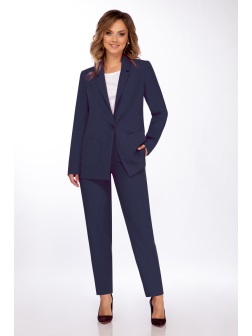 Романтический Романтический стиль можно классифицировать по нежным и женственным цветам, тканям и формам. 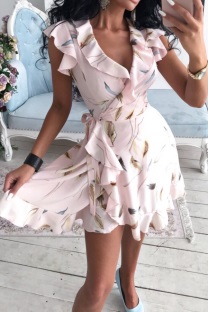 Спортивный чрезвычайно удобная  одежда для занятий в тренажерном зале 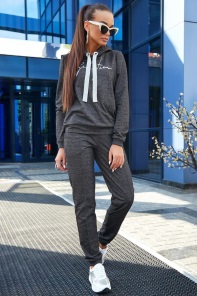 Фольклорный Фольклорный  стиль вдохновлён культурой, в которой он зародился, и так он может выглядеть по-разному у разных людей.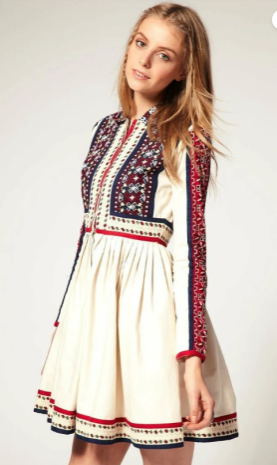 Наименование изделия Назначение изделия (для чего?).Потребитель (для кого?).Размеры (почему такие?).Материалы, которые были использованы при изготовлении модели в технике коллаж , почему выбраны именно эти материалы1.Материалы, которые были использованы при изготовлении модели в технике коллаж , почему выбраны именно эти материалы2.Материалы, которые были использованы при изготовлении модели в технике коллаж , почему выбраны именно эти материалы3.СтильСпособ изготовленияДостоинства инедостатки изделия(какое экономическое, экологическое, социальное влияние оказали способ изготовления, использование и утилизация этого изделия)Критерии оценки практической работы Количество балловОт 0 до 2Оригинальность.Качество исполнения (эстетичность, аккуратность).Итого: